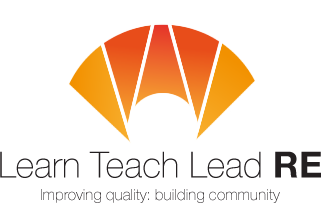 AN INVITATIONTo the Bath area RE Hub Meetingtwilight network groupThursday 6th June 2019 at 4:00-5.30pmFarrington Gurney Primary School (Church Ln, Farrington Gurney, BS39 6TY)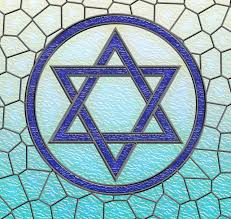 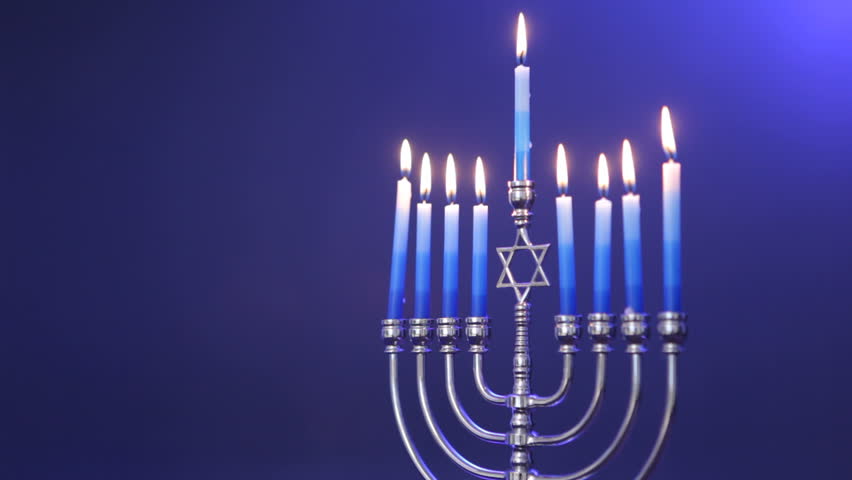 Agenda: 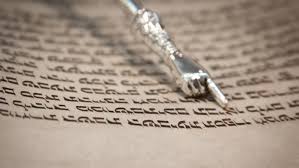 Meet and greet with refreshments Cross phase: Guest speaker Iris Segall from the Bristol and West Progressive Jewish CongregationLesson ideas from the AMV syllabusTake away resourcesPrimary & Secondary: We will split into primary and secondary and look at applying Judaism subject knowledge to our phases. Please bring along your favourite resource for teaching Judaism to share and any questions you have about the religionFree and open to all teachers and HLTAs teaching RE at Primary and Secondary.  Everyone is very welcome! More details: Secondary lead -  m.patterson@hayesfield.comPrimary lead – pmarvin@farringtongurneyschool.co.ukHubs are affiliated to the National Association of Teachers of RE ​www.natre.org.uk/   For further details of our programme and its partners, please visit our website ​www.ltlre.orgLTLRE hubs are funded through an award from The Jerusalem Trust and St Matthias Trust  